Sbírka plyšákůpro děti v ústecké nemocnici ve čtvrtek 14.12 a v pátek 15.12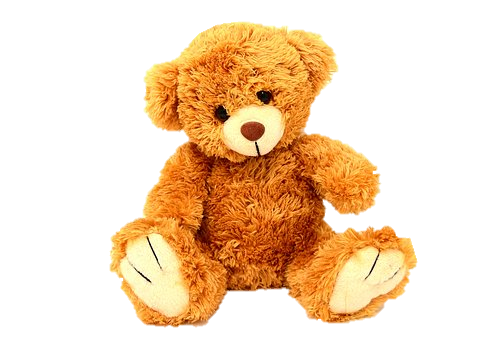 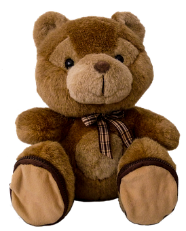 Vyprané hračky můžete nosit od 7:40 do 8:00 k mléčnému automatu                   Děkujeme 